Základní škola a mateřská škola rychnov nad Kněžnou, roveň 60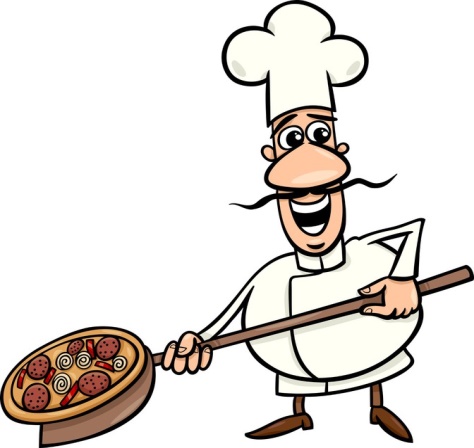     Jídelní  lístek                 23.5.-27.5.2022Jídlo obsahuje alergeny. Jejich čísla  jsou uvedena za názvem jídelníčku.Seznam alergenů: 1 – obiloviny obsahující lepek (a- pšenice, b-žito, c-ječmen, d-oves)               6 – sója                               3 – vejce                                                                                                             7 - mléko                              4 – ryby                                                                                                              9 - celerStrava je určena k okamžité spotřebě!Změna jídelníčku vyhrazena!/alergeny/Pondělí:selský rohlík, pomazánka ze smetanového sýra, paprika, granko1a,b,c,d,7polévka z míchaných luštěnin1a,9treska zapečená se smetanou a sýrem, brambory, banán, čaj1a,4,7,9chléb, pomazánka tvarohová s rajčaty, okurka, mléko1a,7,9Úterý:cereální lupínky s mlékem, banán, čaj1a,7polévka zeleninová se smaženým hráškem1a,9pečené kuře, dušená rýže, hlávkový salát s okurkou, džus1a,9chléb Vital, pomazánkové máslo, ředkvičky, mléko1a,b,c,d,7Středa:kobliha s ovocnou náplní, hruška, bílá káva1a,7kuřecí vývar se strouháním1a,3,9segedínský guláš, vícezrnný knedlík, jablko, čaj1a,3,7,9chléb, luštěninová pomazánka, zeleninový talíř, mléko1a,7Čtvrtek:chléb, pomazánka ze strouhaného sýra, rajče, vanilkové mléko1a,7polévka zeleninová s rýží1a,9květákový nákyp, brambory, džus, ZŠ – čokooříškový termix1a,3,7,9veka, pomazánka z červené řepy, paprika, čaj1a,7Pátek:toustový chléb, švédská pomazánka, okurka, čaj1a,4,7polévka hovězí rychlá s vejcem3,9dušená šunka, hrachová kaše, zelný salát, čaj1a,7,9čokooříškový termix, piškoty, jablko, džus1a,7